嘉義縣立嘉新國民中學推動本土語言與臺灣母語日本校特色參與閩南語語言能力認證電腦化施測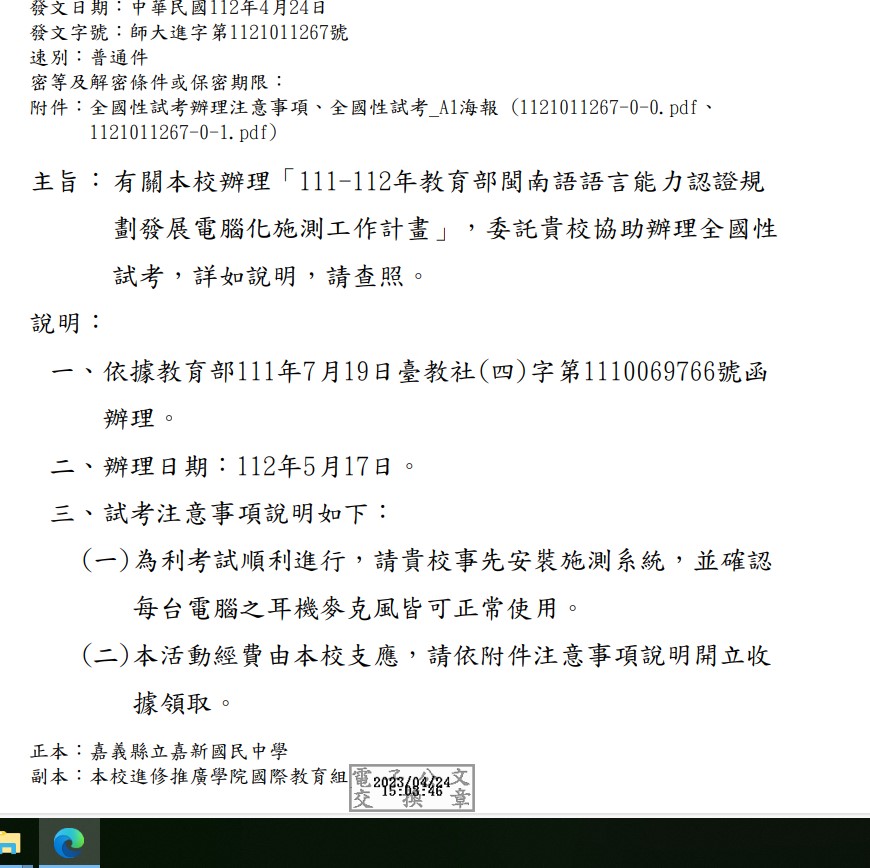 教育部 111-112 年閩南語語言能力認證電腦化施測計畫全國性試考-考生名冊學校名稱：嘉義縣立嘉新國民中學     日期：112年5月17日     節次：第3節教育部 111-112 年閩南語語言能力認證電腦化施測計畫全國性試考-考生名冊學校名稱：嘉義縣立嘉新國民中學     日期：112年5月17日     節次：第4節教育部 111-112 年閩南語語言能力認證電腦化施測計畫全國性試考-考生名冊學校名稱：嘉義縣立嘉新國民中學     日期：112年5月17日     節次：第5節教育部 111-112 年閩南語語言能力認證電腦化施測計畫全國性試考-考生名冊學校名稱：嘉義縣立嘉新國民中學     日期：112年5月17日     節次：第6節NO.姓名NO.姓名1尤聖佳16李芷嫙2王冠穎17許芸菱3李約樂18温玳蓉4林令剛19黃于珊5林承衛20黃苡瑄6林秉翰21楊佳芸7姚家順22詹佳盈8黃祐暘23詹旻璇9黃鈞愷24蕭向娟10葉柏瑋25簡翊涵11蕭榆峻26李鑫12簡崇安2713蘇柏丞2814吳雨鍹2915李侑宣30NO.姓名NO.姓名116呂苡嘉2邱政程17李慧心3凃我希18林品媗4張育鵬19姜冠茹5郭嘉恩20黃鈺云6陳宥銓21黃靜慈7葉建志22葉奈怡8董奉昌23葉美琪9蔡昇哲24蘇俐安10蔡秉呈25盧尊叡11鄭立儐2612鄭兆恩2713盧冠璋2814王香錡2915石妤玟30NO.姓名NO.姓名1吳侑庭16姚沛妤2林昱豪17孫侶晴3郭峻嘉18許博怡4陳廷翊19陳子萱5陳俊鈜20陳沛晞6陳柏憲21陳品諭7游書瑋22陳姵杉8黃千豪23黃馨卉9葉世峰24楊雁如10葉禹辰25蘇允媃11廖子欽26陳思瑋12蕭宗祐2713賴承韋2814吳昱瑩2915李丞芸30NO.姓名NO.姓名1王瑋呈16李雨潔2林永紘17沈詩函3林峻宇18黃于瑄4林惟鈞19黃芊茵5紀博壬20黃姵瑄6張存毅21楊又麟7張國勳22簡妤珊8莊建強23蘇佳于9郭宏哲24蘇靚芸10黃東祐2511黃東德2612黃家澤2713賴冠智2814王韋涵2915吳逸婷30